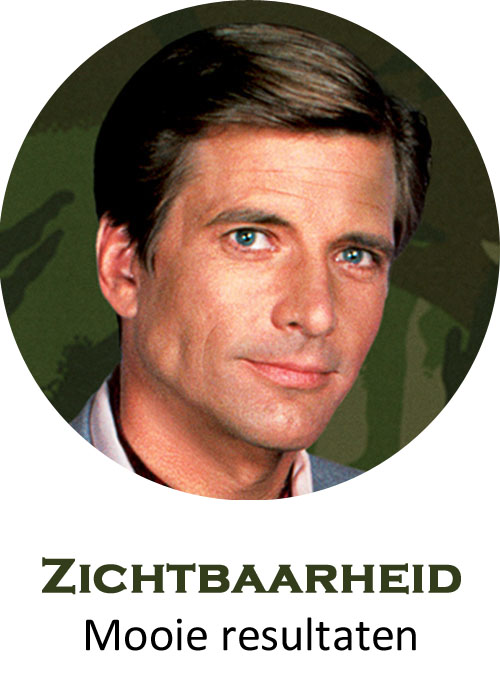 Retrospective Sprint 18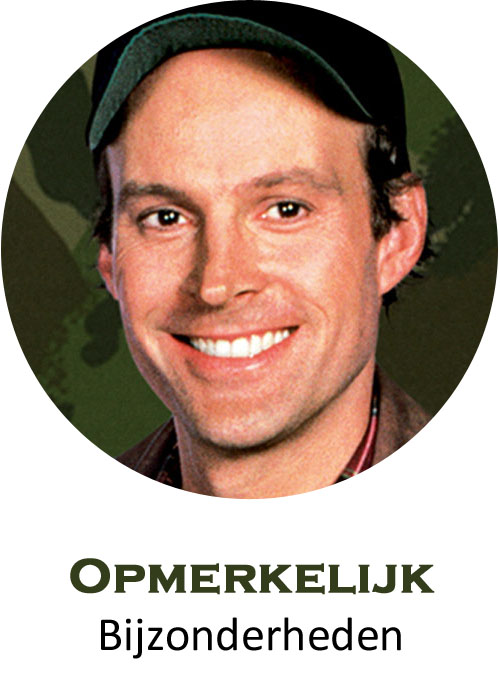 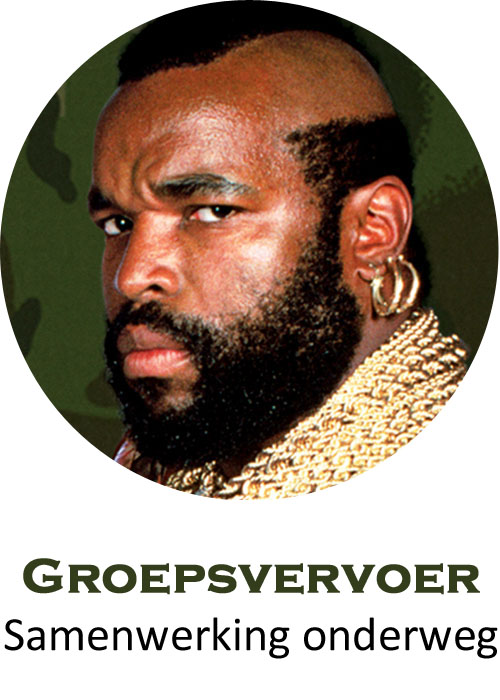 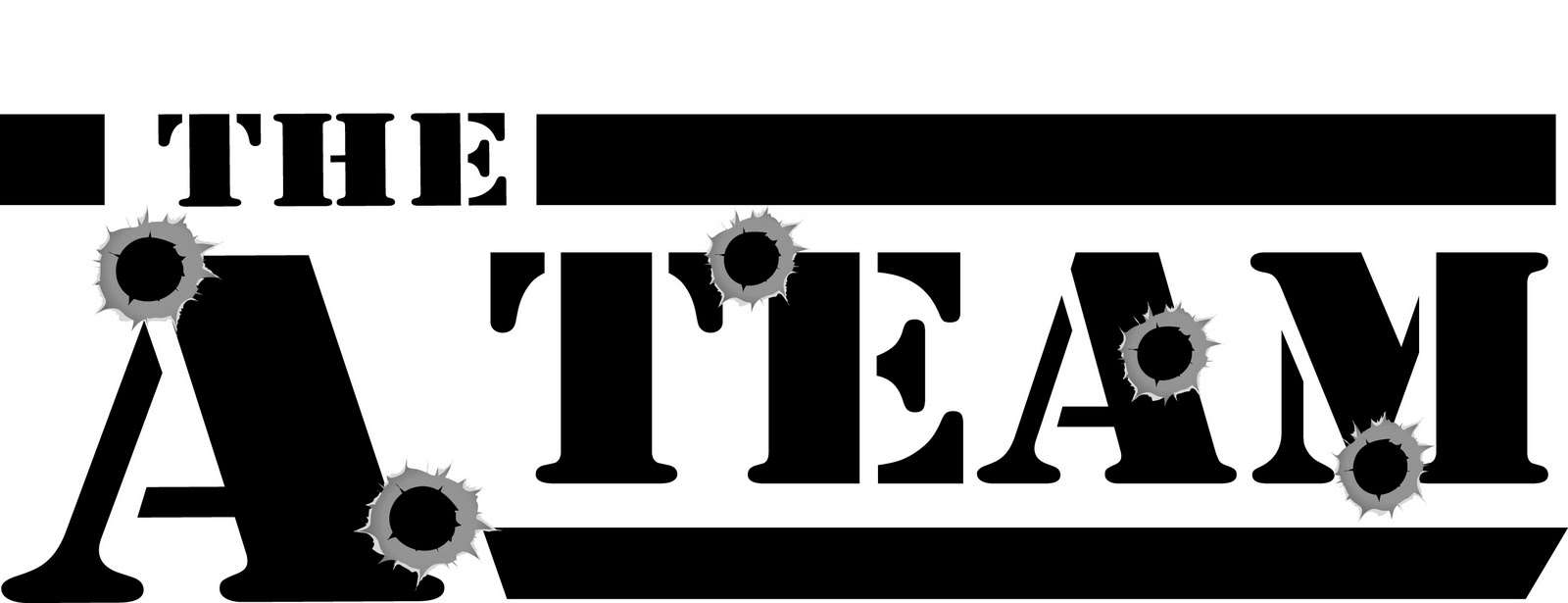 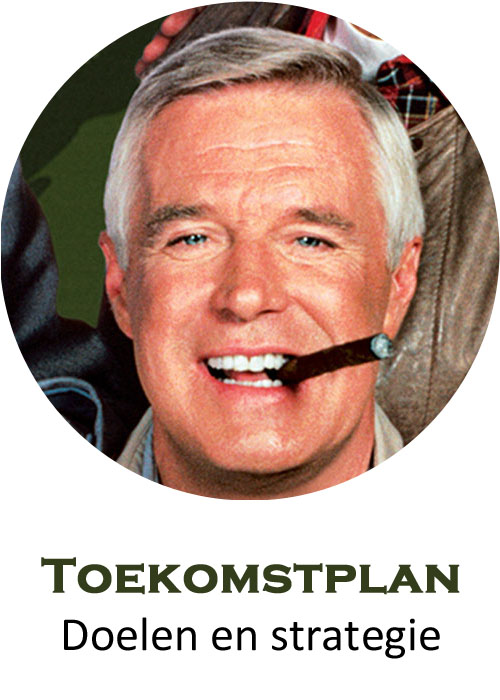 